Бланк заявления (претензии) составлен на основании стандартной формы заявления, направляемого потребителем в финансовую организацию в электронной форме, утвержденного решением Совета службы финансового уполномоченного от 25.02.2022.  Обращаем Ваше внимание, что при наличии спора с финансовой организацией заявление (претензия) должно быть получено финансовой организацией не ранее дня начала взаимодействия таковой с финансовым уполномоченным: 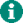 не ранее 01.06.2019 — для страховых организаций, осуществляющих деятельность по ОСАГО, ДСАГО и страхованию средств наземного транспорта (кроме железнодорожного);не ранее 28.11.2019 — для всех страховых организаций (кроме организаций, которые осуществляют исключительно обязательное медицинское страхование);не ранее 01.01.2020 — для всех микрофинансовых организаций;не ранее 01.01.2021 — для всех кредитных организаций, кредитных потребительских кооперативов, ломбардов и негосударственных пенсионных фондов.ЗАЯВЛЕНИЕ (ПРЕТЕНЗИЯ)Номер договора с финансовой организацией и дата его заключения
(при наличии):											  Указывается номер и дата договора, в связи с ненадлежащим исполнением которого направляется заявление (претензия) в финансовую организацию.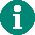 Размер требований имущественного характера:		                                             	Существо требований:												 													Изложите существо спора, последовательность событий и перечислите требования к финансовой организации.Необходимость возмещения почтовых расходов: ________________________________Указывается «имеется» либо «отсутствует» необходимость возмещения почтовых расходов, понесенных при направлении заявления в финансовую организацию. почтовые расходы в размере _____ рублей ___ копеекВ случае необходимости возмещения почтовых расходов указывается размер понесенных расходов. Подтверждающие документы приложите к заявлению (претензии).Реквизиты банковского счета:	Заполняется, если требование заявителя является денежным.Документы, прилагаемые к заявлению:Дата направления заявления (претензии): 			Сведения о финансовой организации: наименование: 							 указывается наименование финансовой организации, к которой заявляются требования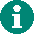 место нахождения: 						  адрес государственной регистрации финансовой организации 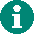 адрес: 									  фактический адрес финансовой организации 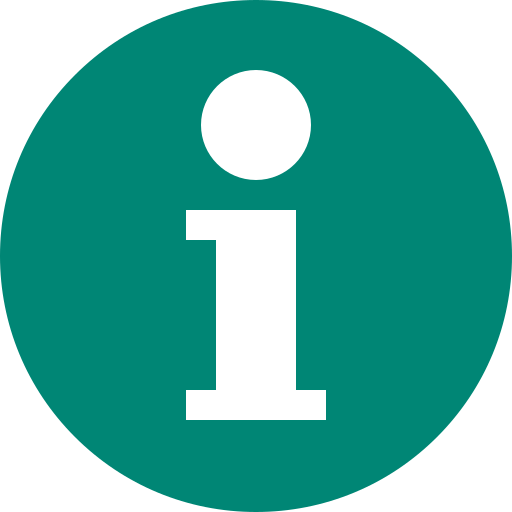 Сведения о заявителе:фамилия, имя, отчество (последнее – при наличии): дата рождения: 							место рождения: 							  заполняется согласно документу, удостоверяющему личностьвид документа, удостоверяющего личность, его серия, номер и дата выдачи: 						
										место жительства или место пребывания: 	 												  адрес места регистрациипочтовый адрес: 																	  адрес для направления корреспонденцииномер телефона: 							адрес электронной почты: 					Банк получателяБИККорреспондентский счетИННКПППолучатель№ счета получателя